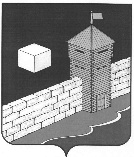 КОНТРОЛЬНО-РЕВИЗИОННАЯ  КОМИССИЯ ЕТКУЛЬСКОГО МУНИЦИПАЛЬНОГО РАЙОНАЛенина ул., д. 34, каб. 37, с. Еткуль, 456560. тел./факс (35145) 2-26-93с.Еткульисх № 95от 28. 11. 2016г.ЗАКЛЮЧЕНИЕ №5-З                                                                                                               «28»  ноября 2017г.на проект Решения Совета депутатов  Печёнкинского сельского поселения «О бюджете  Печёнкинского сельского поселения на 2018 год и на плановый период 2019-2020 годов»Настоящее заключение на проект Решения Совета депутатов Печёнкинского сельского поселения «О бюджете Печёнкинского сельского поселения на 2017 год и на плановый период 2018-2019 годов» (далее также – проект Решения, проект решения о бюджете, проект бюджета) подготовлено в соответствии с Бюджетным кодексом Российской Федерации (далее – БК РФ), Федеральным законом от 07.02.2011г. № 6-ФЗ «Об общих принципах организации и деятельности контрольно-счетных органов субъектов Российской Федерации и муниципальных образований», Соглашением «О передаче контрольно-ревизионной комиссии Еткульского муниципального района полномочий контрольно-счетного органа Печёнкинского сельского поселения по осуществлению внешнего муниципального финансового контроля» № 23 от 19 февраля 2016г. и иными нормативными правовыми актами, регулирующими бюджетные правоотношения, а также стандартом внешнего муниципального финансового контроля «Экспертиза проекта бюджета на очередной финансовый год и плановый период», утвержденным решением Президиума Союза МКСО от 25.09.2012 г. № 4 (30).На основании распоряжения председателя контрольно-ревизионной комиссии Еткульского муниципального района В.Г. Садовского №01-06/22-ОД от «20» октября 2016г. старшим ревизором-бухгалтером  контрольно-ревизионной комиссии Еткульского муниципального района Н.Ю. Трапезниковой    проведена экспертиза проекта Решения Совета депутатов Печёнкинского  сельского поселения «О бюджете Печёнкинского сельского поселения на 2018 год и на плановый период 2019-2020 годов».                                  1.Общие положения.Рассматриваемый проект Решения внесен в Совет депутатов  Печёнкинского сельского поселения и направлен в Контрольно-ревизионную комиссию Еткульского муниципального района с соблюдением сроков, установленных ст. 185 БК РФ, ст.21.1 Положения о бюджетном процессе в Печёнкинском сельском поселении  ( далее- положение о бюджетном процессе) – « 20 » ноября 2017 года.В соответствии со ст. 184.2 БК РФ, ст.21.2 Положения о бюджетном процессе, одновременно с проектом Решения в Контрольно-ревизионную комиссию представлены все имеющиеся документы и материалы, внесенные в Совет депутатов Печёнкинского сельского поселения одновременно с проектом Решения, в том числе:1) основные направления бюджетной и налоговой политики;2) предварительные итоги социально-экономического развития поселения за истекший период текущего финансового года и ожидаемые итоги социально-экономического развития поселения за текущий финансовый год;3) прогноз социально-экономического развития поселения;4) прогноз основных характеристик (общий объем доходов, общий объем расходов, дефицит (профицит) бюджета) бюджета поселения на очередной финансовый год5) пояснительная записка к проекту бюджета поселения, включающая в себя пояснения к расчетам по статьям классификации доходов, по разделам и подразделам классификации расходов бюджета поселения, а также источникам финансирования дефицита бюджета поселения на очередной финансовый год;6)предельный объём расходов на обслуживание муниципального долга на 2018-2020 года; верхний предел муниципального внутреннего долга на плановый период  2019-2010 годов; 7) реестр расходных обязательств поселения;8) перечень муниципальных программ поселения, предусмотренных к финансированию из средств местного бюджета в 2018 - 2020 годах (паспорта муниципальных программ, представляемые к проекту решения о бюджете);9) оценка ожидаемого исполнения бюджета поселения за текущий финансовый год;2.Оценка соответствия внесенного проекта Решения о  бюджете сведениям и документам, являющимся основанием составления проекта  бюджета на 2018 год и на плановый период 2019-2020 годов».         В соответствии со ст. 172 БК РФ  составление  Проекта бюджета основывалось  на :-Прогнозе социально-экономического развития   Печёнкинского сельского поселения на 2018-2020 годы;-основных направлений бюджетной политики  Печёнкинского сельского поселения на 2018-2020 годы;-муниципальных программ.Проект бюджета составляется в целях финансового обеспечения расходных обязательств, с использованием реестра расходных обязательств сельского поселения.В результате оценки соответствия , внесенного проекта Решения о бюджете поселения , сведениям и документам, являющимся основанием составления проекта местного бюджета установлено:       1.Проект бюджета  Печёнкинского  сельского поселения  в трёхлетнем периоде спланирован на основе базового варианта прогноза социально-экономического развития поселения  и  сформирован с соблюдением , установленного ст. 33 БК РФ, принципа сбалансированности  бюджета  по доходам и расходам. Объёмы расходов , предусмотренные бюджетом , соответствуют суммарному объёму доходов бюджета и поступлений источников финансирования дефицита. 2.Экспертизой проекта Решения подтверждены основные направления налоговой и бюджетной политики сельского поселения: -обеспечение долгосрочной сбалансированности бюджета;-сохранение сдерживающих механизмов при исполнении бюджета;- проведение бюджетной политики , исключающей необоснованное  принятие новых расходных обязательств и невыполнение старых ;- сохранение механизмов приоритетности финансирования расходов с учетом реальных возможностей бюджета (оплата труда и начисления на оплату труда, ликвидация последствий чрезвычайных ситуаций, предоставление мер социальной поддержки отдельным категориям граждан,  оплата коммунальных услуг и услуг связи, арендной платы за использование помещений, арендуемыми казёнными учреждениями,  уплата  муниципальными  казёнными  учреждениями налогов и сборов), - продолжение работы по обеспечению энергетической эффективности .3.При планировании бюджета поселения  применялся  программно-целевой метод  планирования расходов. Бюджет поселения сформирован в структуре муниципальных  программ : на 2018 год  на 100 % от  объёма бюджетных назначений , на  плановый период 2019 -2020 годов на  100%    соответственно по годам ,от  объёма бюджетных назначений.3.Оценка соответствия текстовой части и структуры проекта решения о местном бюджете требованиям бюджетного законодательства.Текстовая часть и структура представленного проекта Решения в целом соответствует требованиям бюджетного законодательства. В проекте Решения содержатся характеристики, нормативы и показатели, установленные ст. 184.1 БК РФ, ст. 21.2 Положения о бюджетном процессе.В проекте Решения о бюджете содержатся основные характеристики бюджета, предусмотренные статьей 184.2 Бюджетного кодекса РФ. 4.Оценка правильности применения бюджетной классификации Российской Федерации при составлении проекта решения о местном бюджете.Бюджетная классификация Российской Федерации является группировкой доходов, расходов и источников финансирования дефицитов бюджетов бюджетной системы Российской Федерации, используемой для составления и исполнения бюджетов, составления бюджетной отчетности, обеспечивающей сопоставимость показателей бюджетов бюджетной системы Российской Федерации.Оценка правильности применения бюджетной классификации Российской Федерации при составлении проекта Решения произведена путем оценки соблюдения требований и принципов, установленных положениями главы 4 БК РФ, с использованием действующей на момент внесения проекта бюджета в Совет депутатов, бюджетной классификации РФ, утвержденной Приказом Минфина России от 01.07.2013 № 65н "Об утверждении Указаний о порядке применения бюджетной классификации РФ".В результате оценки правильности применения бюджетной классификации установлено:1.Бюджетная классификация доходов бюджета и бюджетная классификация источников внутреннего финансирования дефицита бюджета, указанные в приложениях к проекту Решения, соответствуют требованиям нормативных документов.2.При определении видов расходов в составе ведомственной структуры расходов использованы универсальные виды расходов, задействованные в федеральном бюджете и установленные Приказом Минфина РФ «Об утверждении Указаний о порядке применения бюджетной классификации Российской Федерации».3. Перечень и коды целевых статей расходов местных бюджетов в 2018-2020 годах, финансовое обеспечение которых осуществляется за счет межбюджетных субсидий, субвенций и иных межбюджетных трансфертов, имеющих целевое назначение, утверждены в составе ведомственной структуры расходов бюджета поселения.5.Основные  характеристики  проекта  Решения о бюджете Печёнкинского  сельского  поселения на 2018 год  и на  плановый период  2019-2020  годов.  В соответствии со ст. 184.1.  БК РФ,  проект  Решения о бюджете  содержит основные  характеристики бюджета поселения  отдельно на очередной  финансовый год и по каждому году планового периода, определяет источники  доходов бюджета. При составлении расчётов , проектируемого поступления доходов, учитывались : ожидаемое поступление за 2017 год, размеры налоговых ставок и нормативы отчислений , с учётом изменений ,  установленные бюджетным и налоговым  законодательством.                                                                                                                                                Таблица № 1( на 01.01.2017г.остаток  денежных средств  на р/сч  администрации поселения -2 956 939рублей 73коп).В ходе анализа основных характеристик бюджета поселения на 2018год и на плановый период 2019-2020 годов  прослеживается тенденция снижения абсолютной величины доходов и расходов бюджета ( в 2018 году по доходам-  80,4% ,  по расходам -  81,4%, ; в 2019-2020 годах  по доходам и расходам - 29,3% , 0,8% соответственно по годам) ,  что связано с перераспределением полномочий между Печёнкинским сельским поселением и Еткульским муниципальным районом и финансовых средств на выполнение этих полномочий в связи с принятием Федерального закона от 27 мая . №136-ФЗ.6.Оценка достоверности и полноты отражения доходов в доходной части бюджета, в том числе оценка достоверности, законности и полноты отражения доходов, поступающих в виде межбюджетных трансфертов.Доходы бюджета  Печёнкинского сельского поселения на 2018год и на плановый период 2019-2020 годов, отраженные в проекте Решения сформированы в соответствии со ст. 174.1 БК РФ, в условиях действующего на день внесения проекта Решения о бюджете, законодательства о налогах и сборах и бюджетного законодательства РФ , а также  законов субъектов Российской Федерации и муниципальных правовых актов представительного органа муниципального образования, устанавливающих налоговые и неналоговые доходы бюджетов бюджетной системы Российской Федерации.Состав источников поступлений в местный бюджет на 2018-2020 года определен в соответствии с перечнем и нормативами отчислений, установленными бюджетным законодательством Российской Федерации, законодательством Челябинской области и нормативными актами Еткульского муниципального района. В соответствии с принципом полноты и достоверности бюджета, в доходах бюджета в полном объеме отражены суммы межбюджетных трансфертов, запланированных к распределению бюджету поселения из областного и районного бюджета.  Налоговые и неналоговые доходы бюджета, рассчитанные исходя из действующего налогового и бюджетного законодательства, ожидаемого исполнения по доходам за текущий финансовый год, с учетом данных прогноза социально-экономического развития сельского поселения.Доходы бюджета, приведенные в проекте Решения, рассчитаны корректно и в соответствии с показателями документов, явившихся основанием их расчета.Структура   доходной  части бюджета   поселения на 2018 год                                    и на плановый период 2019-2020 годов																							                                                               Таблица № 2 Поступление  доходов в 2017 году  ожидается в сумме 36973,81тыс. рублей.Согласно представленному проекту, доходная часть бюджета поселения на 2018 год  сформирована в сумме 7265,64 тыс. рублей, что меньше  ожидаемых в 2017 году поступлений  на 29708,17 тыс. рублей или на 80,4%.Доходная часть бюджета  на 2019 год прогнозируется в сумме  5134,58 тыс. рублей ,  в сравнении с 2018 годом , поступлений планируются меньше   на 29,3% или 2131,0тыс. рублей .Доходная часть бюджета  на 2020 год прогнозируется в сумме 5091,14 тыс. рублей, в сравнении с 2019 годом , поступлений планируются меньше на 0,8% или 43,44тыс. рублей.В объёме доходов бюджета поселения на 2018-2020  года,  удельный вес   собственных доходов планируется  в размере 22%, 31,4% ,31,9% соответственно по годам.Общий объём  налоговых и неналоговых  поступлений на 2018 год   планируется   в сумме 1597,0тыс. рублей,  что на 61,0 тыс. рублей больше ожидаемых  поступлений  чем в 2017 году .Общий объём  налоговых и неналоговых  поступлений на 2019 год планируется в сумме 1611,0тыс. рублей , что на 14,0тыс. рублей  больше планируемых поступлений чем  в 2018 году .Общий объём  налоговых, неналоговых доходов на 2020 год   планируется  в сумме 1624,0 тыс. рублей, что на 13,0тыс. рублей  больше  чем в 2019 году. Финансовые взаимоотношения бюджета сельского поселения с районным  бюджетом на 2017-2019 года сформированы в соответствии с Бюджетным кодексом Российской Федерации, Федеральным Законом от 06.10.2003 № 131-ФЗ «Об общих принципах организации местного самоуправления в Российской Федерации», Законом Челябинской области «О межбюджетных отношениях», а также Положением «О межбюджетных отношениях в Еткульском муниципальном районе», утв.  Решением Собрания депутатов Еткульского муниципального района от 29.10. 2008г. № 468.																                                                                                                 Таблица № 3Общий объем безвозмездных поступлений от других бюджетов бюджетной системы на 2018 год планируются в сумме  5668,5 тыс. рублей, что на 84 % или  на  29769,17тыс. рублей  меньше  ожидаемых безвозмездных поступлений  в 2017 году. Безвозмездные поступления  на 2019 год  прогнозируются в сумме 3523,58  тыс. рублей , что на  2145,06тыс. рублей  или на 37,8 % меньше планируемых  безвозмездных поступлений  в 2018 году.Безвозмездные поступления  на 2020 год  прогнозируются в сумме  3467,14 тыс. рублей , что на 56.44 тыс. рублей  или на 1,6 % меньше планируемых  безвозмездных поступлений  в 2019 году.В объёме доходов бюджета поселения на 2018-2020  года  удельный вес  безвозмездных поступлений планируется  в размере  78%, 68,6% , 68,1% соответственно по годам .7.Оценка реестра расходных обязательств, запланированных ассигнований в расходной части местного бюджета.Планирование  расходной части бюджета поселения произведено в соответствии с перечнем вопросов местного значения , определённых  Федеральным Законом  № 131-ФЗ «Об общих принципах организации местного самоуправления в РФ» от 06.10.2003г. Расходы бюджета поселения на 2018-2020 года сформированы с учетом изменений в порядке применения видов расходов классификации расходов бюджетов, детализирующих направление финансирования расходов по целевым статьям. При формировании структуры расходов применены новые категории видов расходов в соответствии с порядком, установленным приказом Минфина РФ от 01.07.2013 № 65н.Структура расходной части бюджета  Печёнкинского сельского поселения  сформирована по трём основным направлениям  расходов , т.е. с позиции социальной направленности  на обеспечение гарантий:-по предоставлению  услуг,  на решение  общегосударственных вопросов, вопросов национальной  обороны , национальной безопасности( разделы 01,02, 03);- по предоставлению услуг в сфере  жилищно-коммунального хозяйства и национальной экономики ( разделы  04,05);- по предоставлению услуг в области культуры , образования, спорта и физической культуры, социальной политике ( разделы 07,08, 10,11).         Согласно представленному проекту , расходная часть бюджета поселения  выглядит следующим образом: Структура   расходной  части бюджета   поселения на 2018 годи на плановый период 2019-2020 годов		                                                                                                           Таблица № 3Исполнение расходов за 2017 год  ожидается в сумме 39107,65  тыс. рублей.Общий объем расходов поселения  на 2018 год запланирован  в сумме  7265,64 тыс. рублей, что на 81,4 %  или на  31842,01  тыс. рублей  меньше  ожидаемого объёма расходов   в 2017году. На 2019год  расходы к исполнению  прогнозируются в сумме  5134,58 тыс. рублей, что  на  29% или  на  2131,06 тыс. рублей  меньше  планируемого объёма  расходов  на 2018 год.        На 2020 год  расходы к исполнению  прогнозируются в сумме 5091,14 тыс. рублей, что на  0,8 %  или  на 43,44 тыс. рублей  меньше планируемого объёма расходов  на 2019год.В проекте бюджета на 2018-2020 года  ассигнования на финансирование расходов распределились равномерно: - основной удельный вес в структуре расходов занимают расходы на общегосударственные вопросы –33,8%, 47,4%, 47,4% соответственно по годам.- вторыми по значимости  занимают  расходы на культуру – 36,5%, 20%, 19% соответственно по годам;- расходы на национальную экономику – 15,5 %, 21,8%, 22 % соответственно по годам; - расходы на  ЖКХ - 11%, 4,1 %, 3,8% соответственно по годам;- расходы на национальную оборону– 3 % , 4,1%,  4,3% соответственно по годам;- расходы на  соц. политику- 2%, 3,2%, 3,3% % .Расходные обязательства сельского поселения спланированы на основе Реестра расходных обязательств, сформированного с учетом действующих при составлении проекта бюджета поселения законов и иных нормативных правовых актов, обусловливающих публичные нормативные обязательства и (или) правовые основания для иных расходных обязательств.8.Оценка соответствия показателей объема бюджетных ассигнований на реализацию муниципальных программ, предусмотренных к финансированию за счет средств местного бюджета, объемам бюджетных ассигнований, утвержденным муниципальными правовыми актами.В проекте Решения о бюджете на 2018-2020 года  предусмотрено финансирование 4-х  программ:                                                                                                                                                      Таблица № 4В проекте Решения о бюджете на 2018-2020 годы  программно-целевым методом охвачено по 100%  бюджетных ассигнований   соответственно по годам.9.Оценка муниципального долга, предоставления и реструктуризации бюджетных кредитов.Приведенные в проекте Решения верхние пределы муниципального внутреннего долга  бюджета  Печёнкинского сельского поселения  соответствуют  ограничениям , установленным  п. 3 ст. 107 БК РФ ( не превышает 5% от объёма собственных доходов):-на 1 января 2019 года в сумме 79,85тыс. рублей,  в т.ч. объём  обязательств по муниципальным гарантиям в сумме 0,00 тыс. рублей ;-на 01 января 2020 года в сумме 80,55 тыс. рублей,  в т.ч. объём  обязательств по муниципальным гарантиям в сумме 0,00 тыс. рублей.Предельный объём расходов  на обслуживание муниципального долга соответствует  ограничениям  установленным  п.3 ст. 107 БК РФ ( не превышает 5%  муниципального внутреннего долга):-на 2018 год в сумме 4,0 тыс. рублей;-на 2019 год в сумме 4,2 тыс. рублей;-на 2020 год в сумме 4,0 тыс. рублей. Возникновение иных видов долговых обязательств, проектом Решения не предусмотрено.10. ЗаключениеПроект бюджета  представлен на рассмотрение в контрольно-ревизионную комиссию Еткульского муниципального района с соблюдением сроков, установленных пунктом 1 статьи 185 Бюджетного кодекса РФ, перечень материалов и документов, представленных одновременно с проектом решения о бюджете, соответствует ст. 184.2 Бюджетного Кодекса РФ.Представленный проект бюджета на очередной 2018 год и на плановый период  2019-2020 годов соответствует требованиям Бюджетного Кодекса Российской Федерации, своду реестров бюджетных обязательств Еткульского муниципального района, целям социально - экономического развития и основным направлениям бюджетной  политики  Печёнкинского  сельского поселения.В соответствии требований ст. 33  Бюджетного кодекса РФ , Бюджет Печёнкинского  сельского поселения на 2018 год и на плановый период 2019-2020 годов сбалансирован по доходам и расходам , доходная и расходная части обоснованы, бюджет бездефицитный.Учитывая вышеизложенное, контрольно-ревизионная комиссия Еткульского муниципального района установила, что предложенный проект Решения Совета депутатов Печёнкинского сельского поселения «О бюджете Печёнкинского сельского поселения на 2018 год и на плановый период 2019-2020 годов » в целом соответствует нормам и положениям  бюджетного законодательства Российской Федерации , Уставу Печёнкинского сельского поселения, Положению о бюджетном процессе в Печёнкинском сельском поселении  и может быть принят к утверждению  по основным характеристикам бюджета:Старший ревизор-бухгалтер контрольно-ревизионнойкомиссии Еткульского муниципального района                                       Н.Ю. Трапезникова     показателиожидаемоеисполнениев 2017гПроект  решения  о  бюджете на 2018г и на плановый период 2019-2020г.г.Проект  решения  о  бюджете на 2018г и на плановый период 2019-2020г.г.Проект  решения  о  бюджете на 2018г и на плановый период 2019-2020г.г.%  2018к  2017г(-/+)%  2019к 2018г(-/+)% 2020к 2019г(-/+)     показателиожидаемоеисполнениев 2017гна 2018годна 2019 годна 2020год%  2018к  2017г(-/+)%  2019к 2018г(-/+)% 2020к 2019г(-/+)доходы36973,817265,645134,585091,14-29708,180,4%-2131,0629,3%-43,440,8%расходы39107,657265,645134,585091,14-31842,081,4%-2131,0629,3%-43,440,8%предельный объём расходов на обслуживание муниципального долгаВерхний предел муниципального внутреннего долга , в т.ч. по муниципальным гарантиям319,400,00322,200,00324,80,00+2,80,8%+2,60,8%дефицит0,00,00,0Наименование  доходовожидаем2017гПроект на 2018гПроект на 2018гПроект на 2019гПроект на 2019гПроект на 2020г.Проект на 2020г.Наименование  доходовожидаем2017гсуммаУд вессуммаУд вессуммаУд весДОХОДЫ  всего36973,817265,641005134,581005091,141001.Налоговые, неналоговые доходы1536,01597,022%1611,031,4%1624,031,9%Налог на доходы физ лиц (НДФЛ)120.0130,01,8%135,02,6%140,02,7%Единый с/х налог16,04,00,5%4,00,7%4,00,7Налог на имущество физических лиц630,0650,08,9%655,012,8%660.013%Земельный налог710,0750,010,3%750,014,6750,015%Доходы от сдачи в аренду имущества60,063,00,9%67,01,3%70,01,3,7%2. Безвозмездные поступления35437,815668,6478,0%3523,5868,6%3467,1468,1%Дотации 3441,212750,01485,01404,0Субсидии 27559,9679,00,000,00Субвенции 302,8342,6350,2363,5Межбюджетные трансферты4133.81897,01688,31699,6Наименование  доходовожидаем2017гПроект на 2018гПроект на 2018гПроект на 2019гПроект на 2019гПроект на 2020г.Проект на 2020г.Наименование  доходовожидаем2017гсумма+/-сумма+/-сумма+/-2. Безвозмездные поступления35437,815668,6429769,13523,582145,063467,14-56,44Дотации 3441,212750,0691,211485,01265,01404,0-81,0Субсидии 27559,9679,026880,90,00-679,00,000,00Субвенции 302,8342,6+39,8350,2-7,6363,5+13,3Межбюджетные трансферты4133.81897,02236,81688,3-208,71699,6+11,3РазделНаименование  расходовожидаем2017гПроект на 2018гПроект на 2018гПроект на 2019гПроект на 2019гПроект на 2020гПроект на 2020гРазделНаименование  расходовожидаем2017гсуммаУд вессуммаУд вессуммаУд весВСЕГО расходы39107,657265,641005134,581005091,1410001Общегосударственные расходы2437,642461,2033,8%2432,047.4%2432,47,4%02Национальная оборона188,98207,83%210,04,1%217,74,3%03Национальная  безопасность44,604Национальная экономика2024,871088,0415,5%1107,0821,8%1118,3422%05ЖКХ30911,87794,811%211,74,1%192,33,8%07Образование1,90,000,000,0008Культура3158,342555,436,51010,020%961,019%10социальная политика137,4158,42,2%163,83,2%169,43,3%11Спорт  физкультура202,00,000,000,0Наименование программы2017г2017г2018г2018г2019г2019гНаименование программысумма% Уд вессумма% Уд весСумма % Уд весМП « Повышение эффективности бюджетных расходов, совершенствование муниципального управления  Печёнкинского сельского поселения на 2018-2019 года»2692,637%2665,652%2673,353%МП «  Совершенствование развития культуры и спорта в Печёнкинском сельском поселении на 2018-2020года»  2690,238%1150,223%1107,222%МП  «Комплексного развития улично-дорожной сети Печёкинского сельского поселения на 2018-2020 г.г»1088,0415%1107,0822%1118,3422%МП «Комплексное развитие систем коммунальной  инфраструктуры Печёнкинского сельского поселения на 2018-2020 г.г.».794,8011%211,704%192,34%ИТОГО по программам7265,645134,585091,14% охвата программным методом100%100%100%                        показателиПроект  Решения  о  бюджете на 2018г и на плановый период 2019-2020г.г.Проект  Решения  о  бюджете на 2018г и на плановый период 2019-2020г.г.Проект  Решения  о  бюджете на 2018г и на плановый период 2019-2020г.г.                        показателина 2018 год(тыс. руб)на 2019 год        (тыс. руб)на 2020 год                  (тыс. руб)Доходы бюджета всего -в т.ч. безвозмездные поступления7265,645668,645134,83523,585091,143467,14Расходы бюджета  всего7265,645134,585091,14дефицит0,00,00,0